SPORTDIENST AS i.s.m. WTC SPORTIEF AS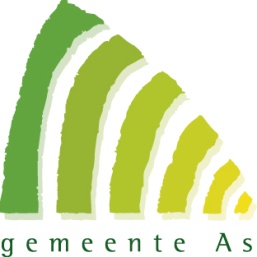 Eerste rit van de 33ste avondvierdaagse 50 kmDINSDAG 24 JULI 2018I & S van 13u00 tot 19u00Tent LA, Dorpsstraat, 2de bocht RA Steenweg, Maaseikerbaan, na Carrefour 1ste straat RA Springstraat, RD fietspad, RA, fietspad, LA, Rotonde RA, Stadionplein (KRC), LA naar route 74 Opglabbekerzavel, aan de kerk van Zwartberg nieuw fietspad route 74 volgen tot Waterscheistraat RA, Arbeidstraat RD rotonde Driehoeven, 2de afslag RA Gieterijstraat, einde weg RA Hengelhoefstraat, LA Transportlaan, rotonde LA naar knooppunt 79 naar knooppunt 305, RD Teuseweg, RA Waardstraat, brug snelweg over, RA Springstraat, rotonde, RD Warenstraat, RD Sint-Leonardusstraat, RA Herenbaan Oost, LA Steenakkerstraat, RA Binnenwaartstraat, LA Binnenwaartstraat, rotonde, RA Binnenwaartstraat, RA Kelchterhoefstraat blijven volgen voor rotonde, LA Berkenstraat, RA Berkenstraat, LA Wilgenstraat, RA Kastanjestraat CONTROLE ’T CAFÉ CENTRUM, TULPENSTRAAT 16, HOUTHALEN-OOSTVertrek, RA Rozenstraat einde, LA Koning Boudewijnlaan, rotonde, RD Marcel Habetslaan, LA Regenbooglaan, rotonde, LA Regenbooglaan, RD Kompellaan, in de bocht LA, fietspad volgen, LA Toegangsweg de grote weg over, LA Torenlaan, RA fietsroute 512 naar knooppunt 39,naar knooppunt 529 RD, 258 Heikantstraat, RA Weg naar As,na 500 m LA, Weg naar Niel, RA, LA Smispoelstraat, RA Smisstraat, LA Molenweg, RA Ziepstraat, LA Huvenersstraat, LA André Dumontlaan, RA Dorpsstraat, 150 m LA Aankomst tentWTC Sportief As wenst je veel fietsgenot en dankt je voor je aanwezigheid.Bij pech: Eygemans Ivo 0475/56 01 56